 Муниципальное автономное дошкольное образовательное учреждение Городского округа «город Ирбит» Свердловской области «Детский сад № 23»«Неделя безопасности дорожного движения»В рамках Всероссийской недели безопасности дорожного движения (с 18 по 22 сентября 2023 года) в детском саду «Звездочка» организован и проведен комплекс мероприятий, направленных на совершенствование профилактической работы с воспитанниками и родителями.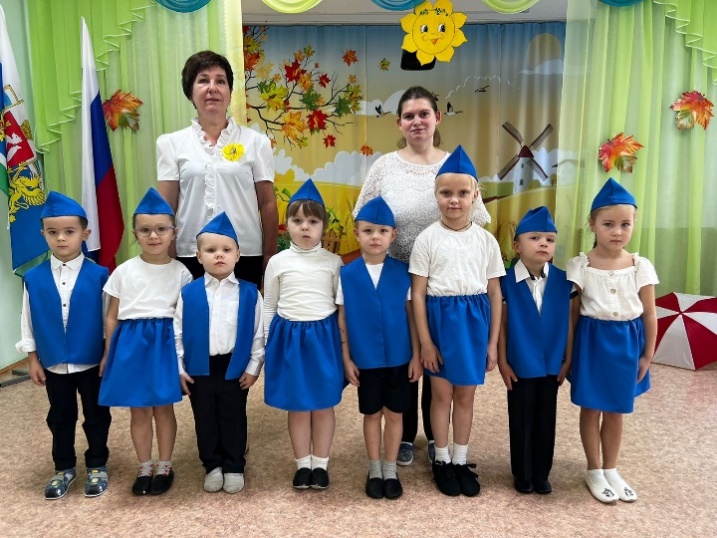 Отряд ЮИД «Светофорчик»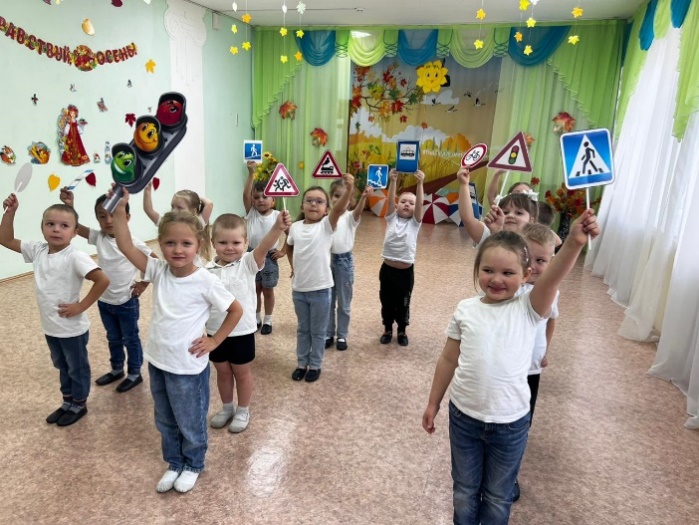 Старшая группа «Затейники» провели флэшмоб под девизом: «Правила движения нужно знать!»Музыкальный руководитель: Т.М. Бахтина